The following information is required to facilitate EPAF submittal, and to establish portal access, email, and network accounts.Please forward this completed New Hire Form to newhires@montana.eduPlease note:  Additional forms are required by ITC to request email and network accounts.  Forms can be located at:  http://www.montana.edu/itcenter/ Please check appointment type:In compliance with electronic security procedures, Human Resources will contact the hiring department by phone to obtain the Social Security Number and birth date of the above individual if necessary.Please DO NOT e-mail Social Security numbers and birth dates.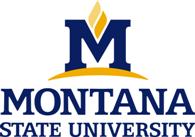 Human ResourcesNew Hire FormEmployee Name:Employee Name:Employee Name:Employee Name:Employee Name:Last NameLast NameLast NameLast NameLast NameLast NameLast NameLast NameFirst NameFirst NameFirst NameFirst NameFirst NameFirst NameMiddle NameMiddle NameGender  Gender  MaleMaleMaleMaleFemaleFemaleFemaleFemaleUS CitizenUS CitizenYesNoNoNoEmployee’s Mailing Address:Employee’s Mailing Address:Employee’s Mailing Address:Employee’s Mailing Address:Employee’s Mailing Address:Employee’s Mailing Address:Employee’s Mailing Address:Employee’s Mailing Address:Employee’s Mailing Address:Employee’s Mailing Address:Department Name:Department Name:Department Name:Department Name:Home Org Number:Home Org Number:Home Org Number:Home Org Number:Home Org Number:Home Org Number:Time Sheet Orgn(Z-Org Number):Time Sheet Orgn(Z-Org Number):Time Sheet Orgn(Z-Org Number):Time Sheet Orgn(Z-Org Number):Time Sheet Orgn(Z-Org Number):Time Sheet Orgn(Z-Org Number):Department P.O. Box:  Department P.O. Box:  Department P.O. Box:  Department P.O. Box:  Department P.O. Box:  Department P.O. Box:  Department P.O. Box:  Department Contact Name:  Department Contact Name:  Department Contact Name:  Department Contact Name:  Department Contact Name:  Department Contact Name:  Department Contact Name:  Department Contact Name:  Contact Phone Number:Contact Phone Number:Contact Phone Number:Contact Phone Number:Contact Phone Number:Contact Phone Number:Contact Phone Number:Contact Phone Number:Recruited over ATS?             Yes                 No                     Hire DateSHORT TERMSTUDENTGRADFACULTY  ____ NTT  ____ TT  ____AY  ____ FYFIXED TERM _____ Salaried    _____ HourlyPROFESSIONALMUS______   LOA ______     CLASSIFIED  _____ Salaried    _____ Hourly     CLASSIFIED  _____ Salaried    _____ Hourly     CLASSIFIED  _____ Salaried    _____ Hourly     CLASSIFIED  _____ Salaried    _____ Hourly     CLASSIFIED  _____ Salaried    _____ Hourly     CLASSIFIED  _____ Salaried    _____ HourlyPOSITION #:FTE:POSITION TITLEFor Professional Salaried LOA only, is this AY or FY?